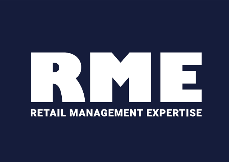 
Anfrage für Funk-, TV- oder Fotoaufnahmen sowie Recherchetermine der Presse in den Centern der Retail Management Expertise Asset & Property Management GmbH.Bitte füllen Sie die grauen Felder aus, mit der Tabulatortaste springen Sie von Feld zu Feld.Wo sollen die Aufnahmen stattfinden? bevorzugtes Center, RäumlichkeitenWann wollen Sie Aufnahmen machen? Datum, UhrzeitWie lange dauern die Aufnahmen voraussichtlich? ZeitbedarfWie viele Personen gehören zu Ihrem Team? PersonenzahlBitte geben Sie die Namen und Funktionen der beteiligten Personen an:1. Vorname Nachname
2. Vorname Nachname
3. Vorname Nachname
4. Vorname Nachname
5. Vorname NachnameBitte schildern Sie möglichst genau den Zweck der beabsichtigten Produktion und warum sie in unserem Center stattfinden soll:Zweck der beabsichtigten Produktion, und warum dieses CenterWann wird das Filmmaterial voraussichtlich gesendet bzw. das Bildmaterial gedruckt?
Sender, Datum, Uhrzeit oder Medium, DatumWir versichern, dass weder durch unsere Arbeit noch durch die Publikation des produzierten Materials das Image des Centers und/oder der Retail Management Expertise Asset & Property Management GmbH beschädigt wird. 

_______________________________________________________________
Ort, Datum, Unterschrift

Bitte senden Sie dieses Formular frühzeitig an das Centermanagement per E-Mail 
weserpark@retail-management.de oder Fax +49 (0) 421 4250-31 zurück. Wir nehmen nach Prüfung Ihrer Anfrage schnellstmöglich Kontakt mit Ihnen auf.Firma:Bitte hier den Firmennamen eintragenZeitung/Zeitschrift:  Ansprechpartner:Vorname NachnameHörfunk:Straße:Straßenname/HausnummerTV:PLZ, Ort:PLZ OrtFoto:Telefon:Vorwahl RufnummerFax:Vorwahl FaxnummerE-Mail:E-Mail-Adresse